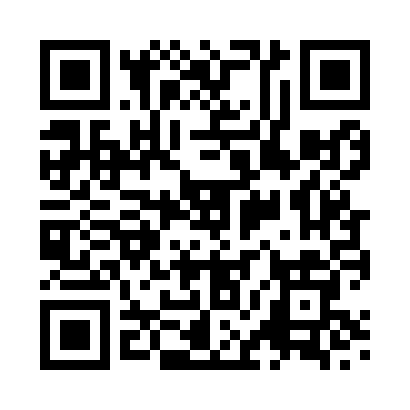 Prayer times for Shawforth, Lancashire, UKMon 1 Jul 2024 - Wed 31 Jul 2024High Latitude Method: Angle Based RulePrayer Calculation Method: Islamic Society of North AmericaAsar Calculation Method: HanafiPrayer times provided by https://www.salahtimes.comDateDayFajrSunriseDhuhrAsrMaghribIsha1Mon2:584:431:136:549:4211:272Tue2:584:441:136:549:4111:273Wed2:594:451:136:549:4111:274Thu2:594:461:136:539:4011:275Fri3:004:471:136:539:4011:266Sat3:014:481:146:539:3911:267Sun3:014:491:146:539:3811:268Mon3:024:501:146:529:3711:259Tue3:024:511:146:529:3711:2510Wed3:034:521:146:529:3611:2511Thu3:044:531:146:519:3511:2412Fri3:044:551:146:519:3411:2413Sat3:054:561:156:509:3311:2314Sun3:064:571:156:509:3211:2315Mon3:064:581:156:499:3011:2216Tue3:075:001:156:499:2911:2217Wed3:085:011:156:489:2811:2118Thu3:095:021:156:479:2711:2119Fri3:095:041:156:479:2511:2020Sat3:105:051:156:469:2411:1921Sun3:115:071:156:459:2311:1922Mon3:125:081:156:449:2111:1823Tue3:125:101:156:449:2011:1724Wed3:135:111:156:439:1811:1725Thu3:145:131:156:429:1711:1626Fri3:155:151:156:419:1511:1527Sat3:155:161:156:409:1411:1428Sun3:165:181:156:399:1211:1329Mon3:175:191:156:389:1011:1230Tue3:185:211:156:379:0811:1231Wed3:195:231:156:369:0711:11